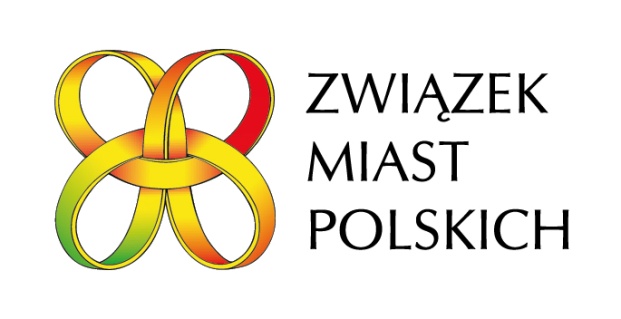 XLIII ZGROMADZENIE OGÓLNEWrocław, 5-6 marca 2020Hotel Haston CityProgram5 marca,  czwartek11:00 - 14:00 - rejestracja uczestników ZO12:00 - 13:00 - zebrania grup politycznych (wyłonienie kandydatów do wyborów uzupełniających)  13:00 - 14:00 - obiad14:00 - 18:00 - CZĘŚĆ STATUTOWAOtwarcie obrad przez Prezesa ZMP, wystąpienia Gości 1. Powołanie prezydium i komisji, przyjęcie porządku obrad 2. Przyjęcie regulaminu obrad i ordynacji wyborczej 3. Sprawozdanie Zarządu z działalności Związku w 2019 roku 4. Sprawozdanie z wykonania budżetu i przedstawienie bilansu Związku za rok 2019 5. Opinia Komisji Rewizyjnej o sprawozdaniach Zarządu 6. Dyskusja i głosowanie nad przyjęciem sprawozdań za 2019 rok i bilansu za rok 20197. Zgłoszenie kandydatów na (ew. Prezesa Związku i) do Zarządu Związkuew. 7a. Autoprezentacja kandydatów i wybory Prezesa Związku8. Autoprezentacja kandydatów, wybory uzupełniające do Zarządu Związku  9. Przedstawienie projektu programu działań statutowych Związku na rok 2020 10. Przedstawienie projektu budżetu na rok 2020 11. Dyskusja programowa, przyjęcie programu działania i budżetu na rok 2020   18:00 – wizyta w Afrykarium20:30 - kolacja 6 marca, piątek 9:30 - 13:00 - KONFERENCJA PROGRAMOWA1. Miasta po 30  latach - Goście Specjalni2. Wręczenie medali Związku i tytułu „Samorządowiec roku” Dwutygodnika „Wspólnota”3. Możliwości rozwoju miast a rosnące obciążenia finansowe4. Samorząd miejski wobec wyzwań globalnych5. Przyjęcie uchwał i stanowisk 13:10 - obiad